Маршрутный лист 6 «А» классас   27.04   по   30.04№ПредметыЗадания1Математика. П.42 стр.229-230 — изучить.  На  отметку  решить №1316 ,№1319, №1333. устная разминка №1331.2История Параграф 23.  Тема: Начало объединения русских земель вокруг Москвы.Записать в тетрадь: Иван Данилович Московский (Калита) (1328 – 1340 г.г.)Удельно – вотчинная система - комплекс феодальной земельной собственности, при которой земля принадлежала великому князю и делилась на уделы, принадлежащие его детям, которые передавалась по наследству, на этих землях было господское хозяйство (вотчина, родовое имение, принадлежащее удельным князьям и великому князю, передающееся по наследству) и крестьянские держания.Духовная грамота – великокняжеское завещание. Стр. 166 – таблица Родословная Рюриковичей  - записать в тетрадь. Параграф 26. Тема: Объединение    русских земель вокруг Москвы.Записать в тетрадь: 1462 г. – правление московского князя Ивана третьего Васильевича(1462 – 1505 г.г.)Эпоха поставила перед Иваном 3 три главные задачи:Завершить объединение  русских земель вокруг МосквыОкончательно освободиться от ордынской зависимостиПриступить к созданию нового государства с централизованным управлениемг. – принятие Иваном  3 титула «Государь всея Руси»Параграф 27. Тема: Русское   государство  во второй половине 15 – начале 16 века.Записать в тетрадь:Государев двор – орган управления страной.Боярская  дума – совещательный органПриказы – постоянно действующие исполнительные органы1497 г. – первый общий  для всей страны СУДЕБНИКСудебник – это (найти определение и записать в тетрадь).Контурные  карты стр. 15 – атлас стр. 22; стр. 16 – атлас стр. 23.3География§24 Воды суши: подземные воды и природные льды.  Параграф прочитать, выполнить задания в рабочей тетради, фото прислать.4Технология (девочки)Тема «Технологическая система» стр. 28-33 Задание стр. 33 (в тетради) https://prokopenkovv.blogspot.com/p/1_46.html Фото рисунка выслать sunjakina@mail.ru5ИЗОТема «Декоративный натюрморт» стр. 106-109 Задание стр. 109 (в тетради) https://prokopenkovv.blogspot.com/p/17.html Фото рисунка выслать sunjakina@mail.ru 6Биология1. Прочитать п. 21 Рост и развитие растений, Посмотреть видеоурок по ссылке https://infourok.ru/videouroki/126 2.Изучить п.22 Рост и развитие животных, в тетради ответить на вопросы в конце параграфа 7Английский язык 1) Модуль 8 в словарь.2) Стр. 76-77 №3(у).3) Стр.47 №1,2,3(т).8МузыкаТворческая работа на тему –«Музыка в моей семье ». Творческая работа по музыке на теме « Музыка в моей семье» предполагает написание небольшого реферата, в котором ученик расскажет об отношении к музыке в его семье, какую музыку слушают , есть ли любимые исполнители и жанры. Возможно, кто то из членов семьи играет на музыкальных инструментах. (объем работы –лист формата А4 с одной стороны , не больше .)9Обществознание1. ЗаданиеВ нашей стране каждый человек имеет право на труд.1. Как Вы думаете, почему каждому человеку необходимо трудиться?2. Составьте рассказ о роли труда в жизни современного человека, используя следующий план:1) Какие профессии популярны в современном обществе? Почему?2) В чём состоит ценность домашнего труда? Как связаны трудовая и познавательная деятельность?2. Задание Выберите верные суждения о человеке и запишите цифры, под которыми они указаны.1) Конкретные условия, в которых живёт человек, влияют на особенности его характера.2) Биологическая природа человека проявляется в его анатомо-физиологических чертах.3) Отличием человека от других живых существ является то, что он обладает инстинктом самосохранения.4) Целенаправленная и осознанная деятельность свойственна как человеку, так и животным.5) Врождённые качества человека, на основе которых формируются те или иные способности, называют задатками.3. Задание В 2007 г. Всероссийский центр изучения общественного мнения (ВЦИОМ) представил данные опроса о том, сколько россиян любят проводить свободное время за чтением книг. Некоторые результаты опроса (в %) показаны в таблице.Какой вывод можно сделать об изменении отношения россиян к чтению? Выскажите два предположения, почему отношение россиян к заинтересованности проводить свободное время за чтением книг изменилось именно так.4. Задание Установите соответствие между примерами и видами экономического продукта: к каждому элементу, данному в первом столбце, подберите соответствующий элемент из второго столбца.Запишите в ответ цифры, расположив их в порядке, соответствующем буквам:5. Задание В стране Z в 2005 и 2015 гг. были проведены опросы общественного мнения среди городской молодёжи, в ходе которых респондентам предлагалось ответить на вопрос: «Удовлетворены ли Вы действующей властью в стране?». Результаты опроса (в % от числа отвечавших) представлены в диаграмме.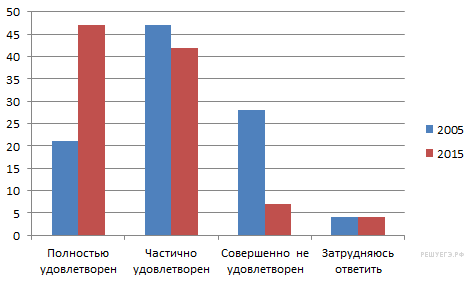 Какую положительную динамику можно отметить, исходя из результатов опросов? Чем она объясняется (выскажите не менее двух объяснений)?6. Задание Правительство ввело запрет на ввоз молочной продукции иностранного производства. Взаимосвязь каких сфер общественной жизни иллюстрирует данный пример? Поясните свой ответ.7. Задание Реклама товаров и услуг уверенно вошла в нашу жизнь.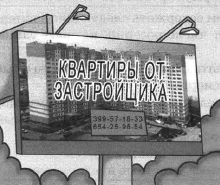 Предположите, почему производители и продавцы расходуют средства на рекламу. Какими мотивами помимо рекламы следует руководствоваться при выборе товара (укажите не менее двух мотивов)?8. Задание Привлекая обществоведческие знания, составьте краткое (из 5–7 предложений) сообщение о морали, используя все приведённые ниже понятия:Мораль, общество, контроль, отличие, право, порицание10ФизкультураНеобходимо перейти по ссылке  https://youtu.be/JhckEn7mJcw  Выполнить комплекс общеразвивающих упражнений с мячом (мяч можно заменить на мягкую игрушку или подушку). Сделать фотоотчет (2-3 фото))11Технология (мальчики) Реферат. Влияние технологий обработки металлов на окружающую среду и здоровье человека.12Русский языкУпр 568, п 95, упр 573, 575 ( на оценку), п 96, упр. 576, 592 ( на оценку). 589 ( на оценку).  П. 98 упр. 580, 587.13ЛитератураПрочитать Подвиги Геракла, «Легенда об Арионе.»Письменно: Напишите небольшое сочинение об одном из подвигов Геракла, объясняя свой выбор, делая самостоятельно выводы.